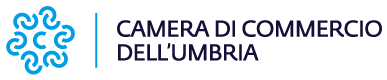 DICHIARAZIONE DI ADESIONE AL PROGETTO SCELTA DEL FORNITORE Bando per il sostegno alla realizzazione di studi di fattibilità delle CER – Anno 2023 Il/la sottoscritto/a                                                                                                                        ,(nome e cognome)C.F.                                                   in qualità di titolare o legale rappresentante dell'impresa                                                                                                                                                   ,(ragione sociale per esteso)C.F.                                                  DICHIARAdi aver aderito al progetto denominato:di individuare nel seguente soggetto il fornitore del servizio oggetto del finanziamento del bando:Denominazione:                                                                                                                      C.F.:                                                           e P. IVA:                                                               con sede in via                                                                                                                        comune                                                                                                               prov             tel.                                       e – mail:                                                                                                                                  